Pobarvanka Levstikovega Martina Krpana. Ilustracije: Božidar Starman – Mišo 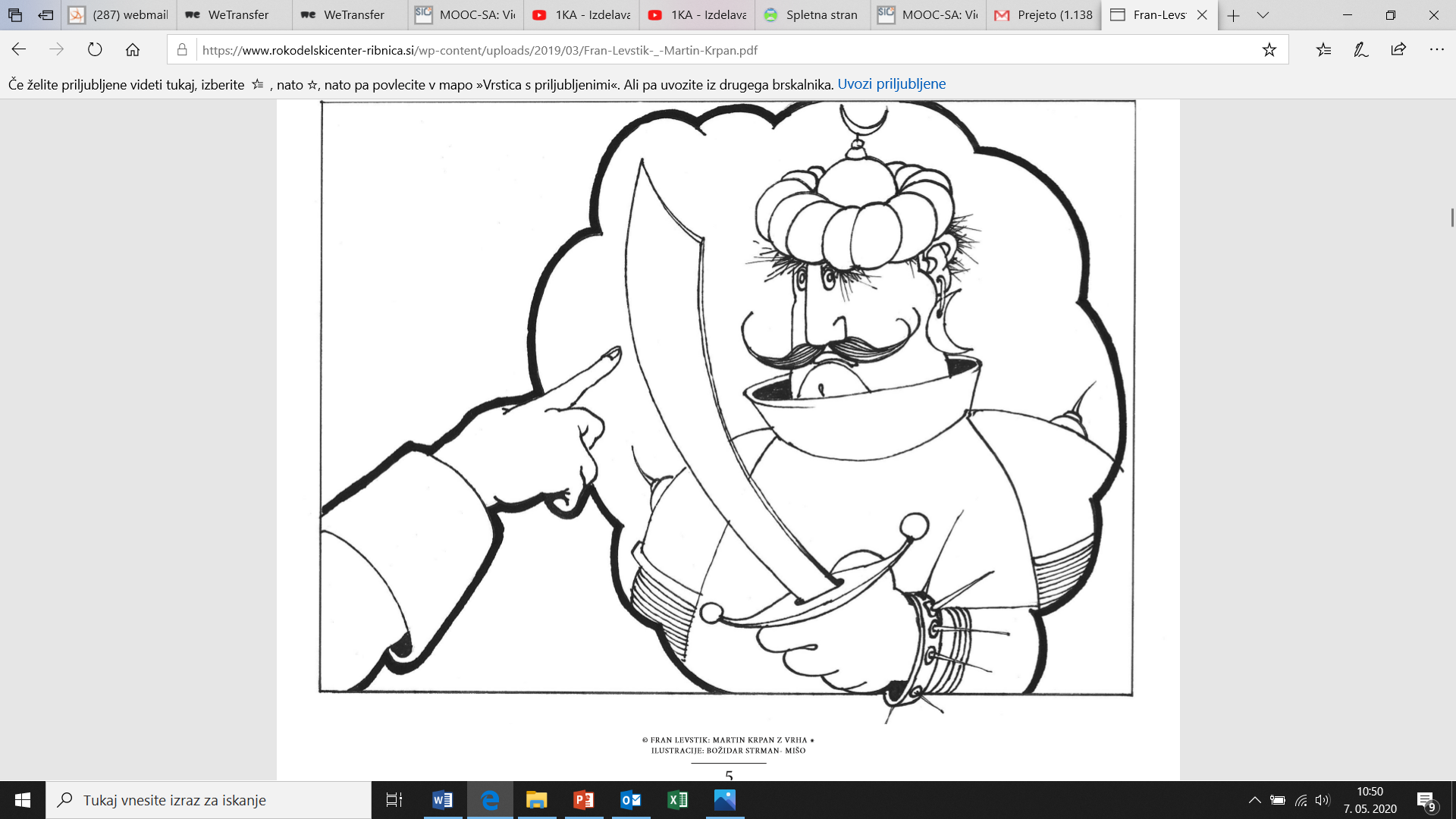 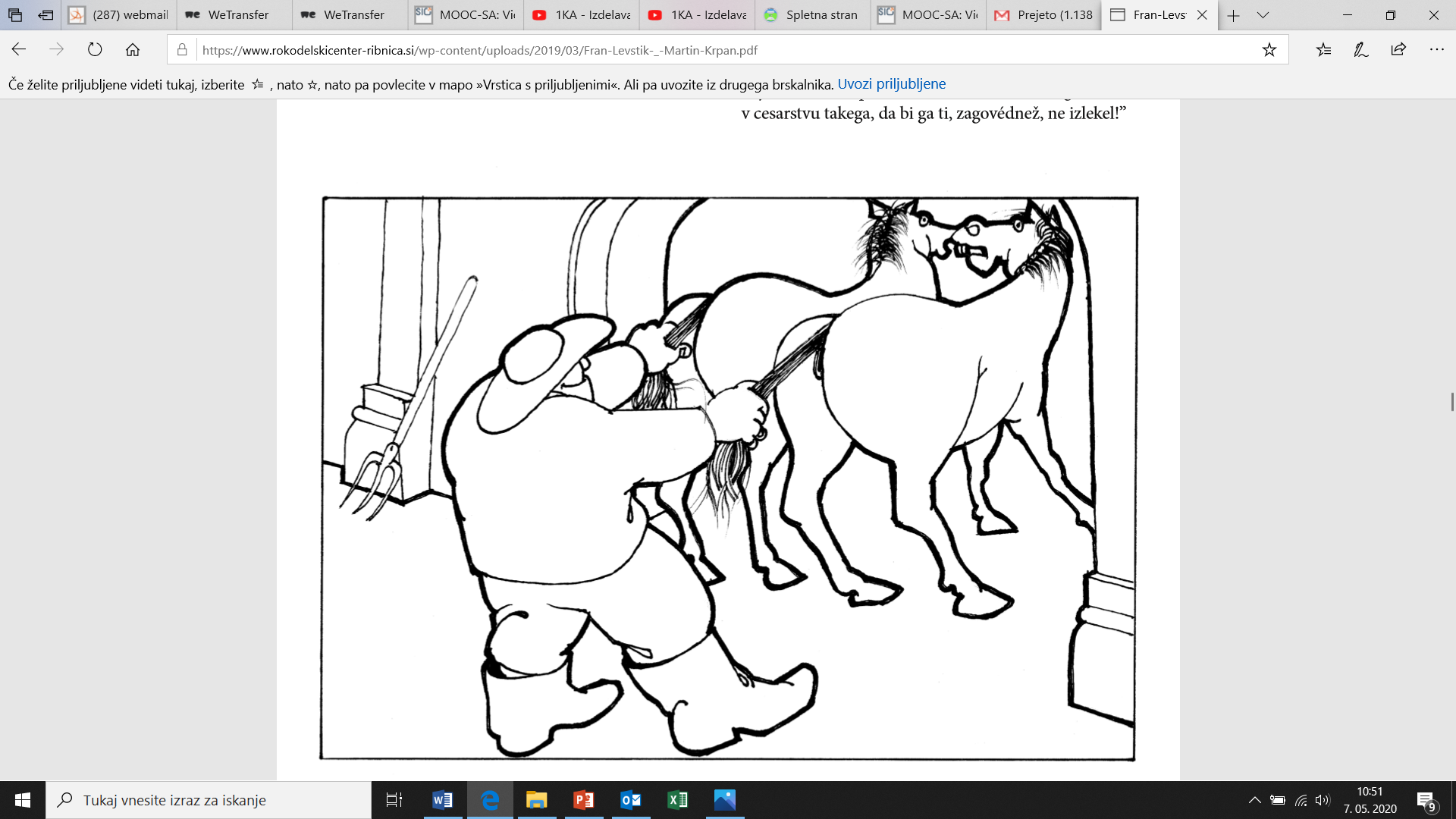 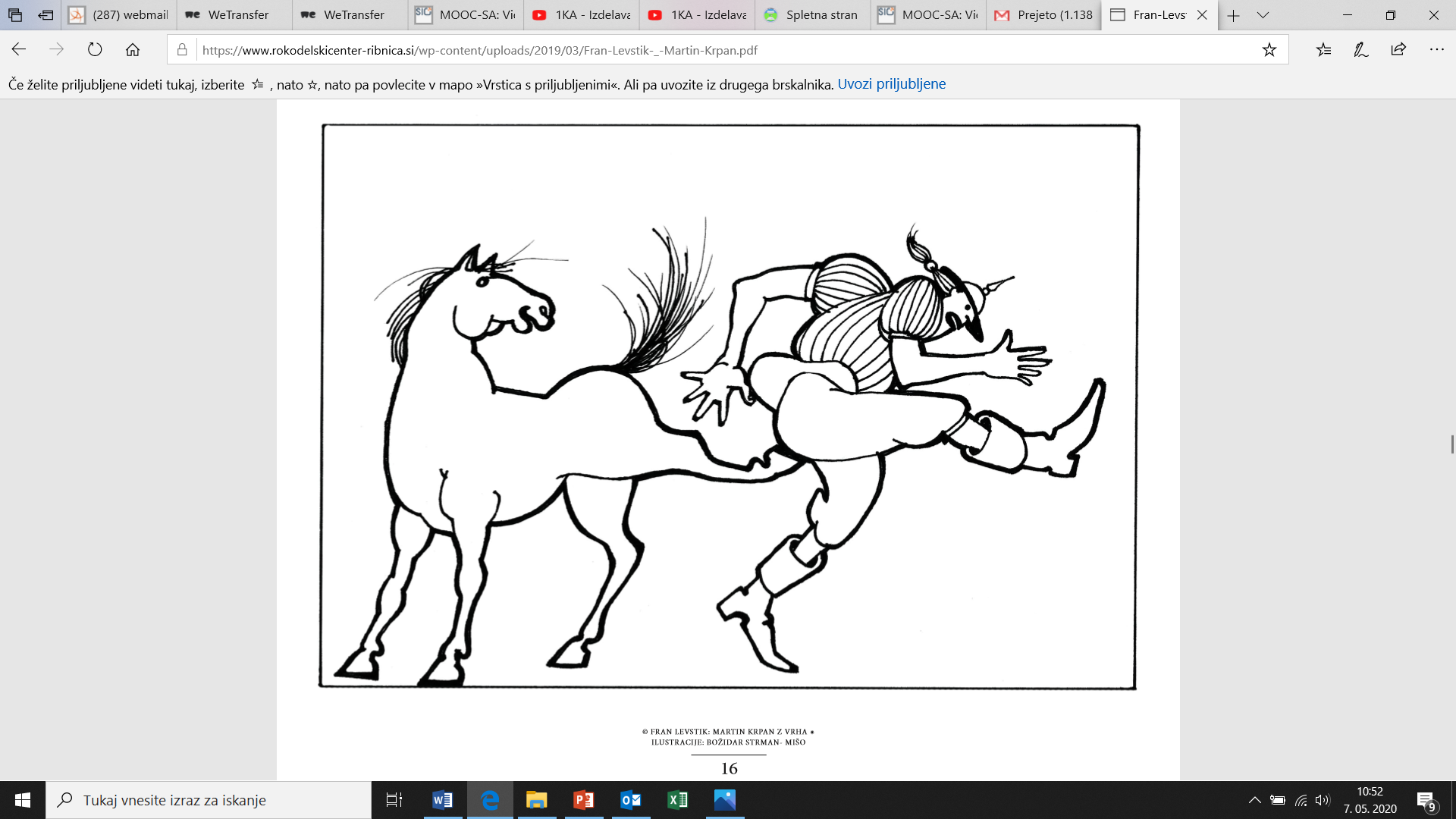 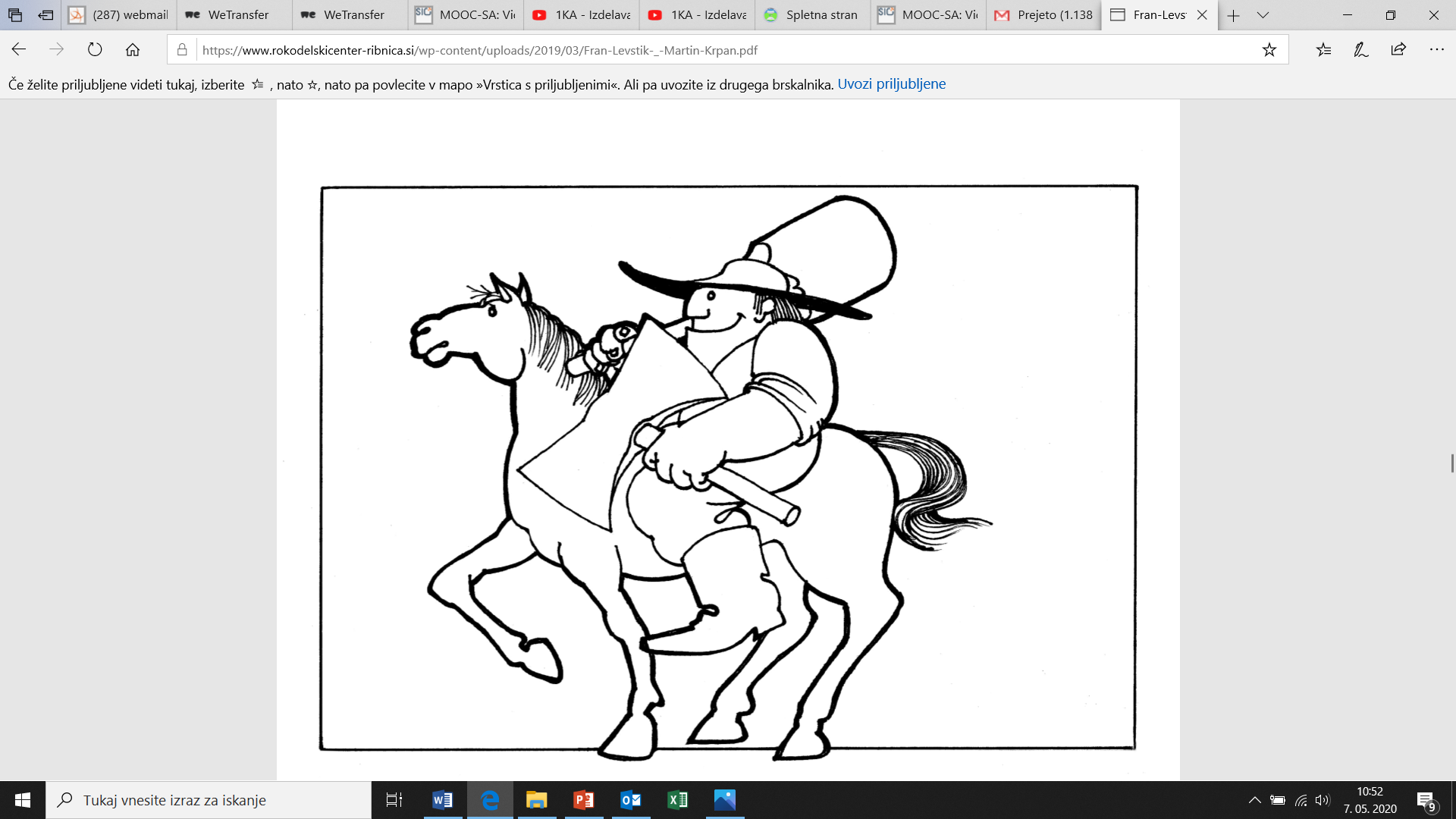 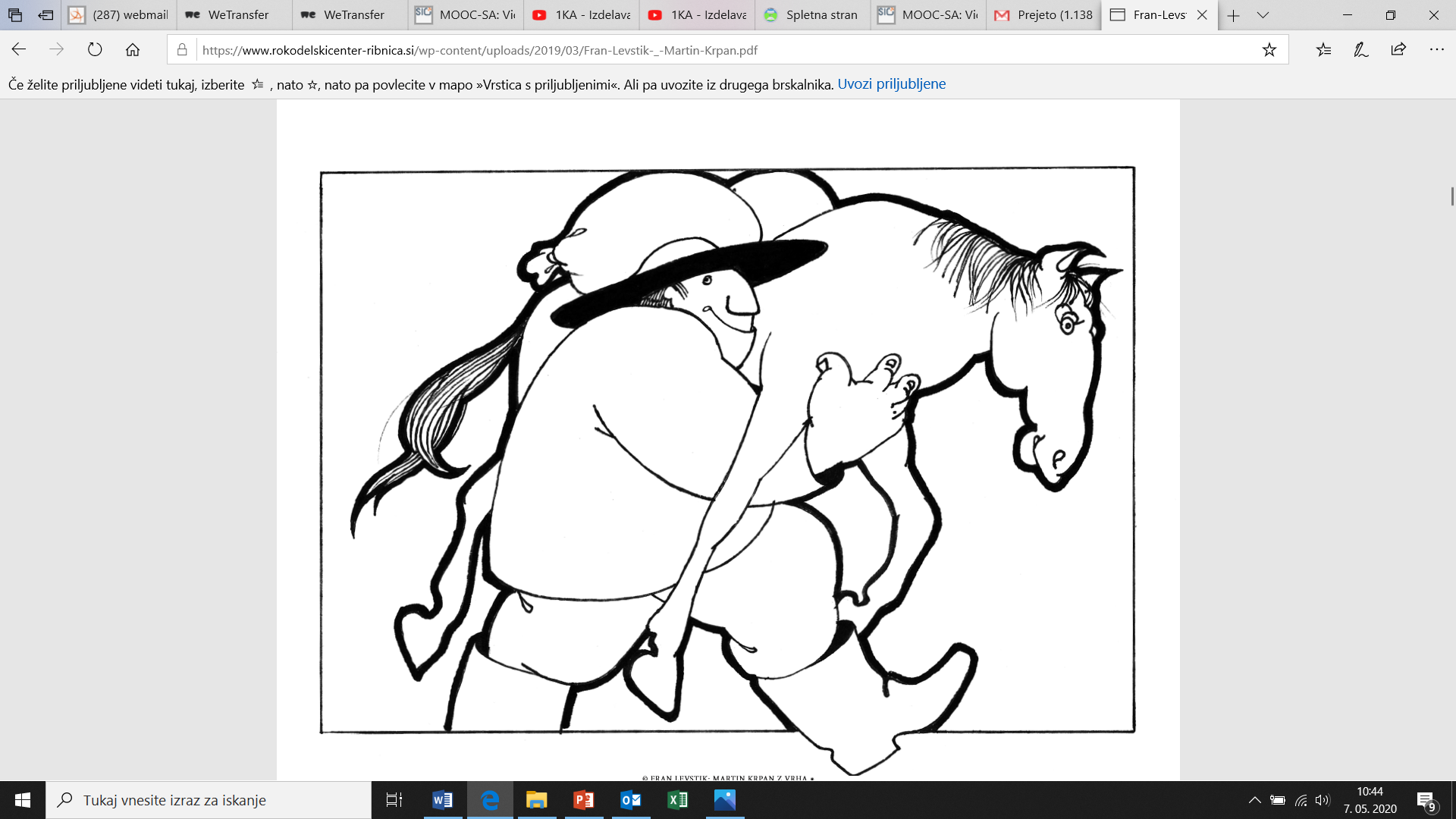 